                                                                                                                                                         Проект		           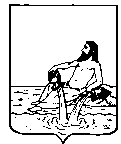 ВЕЛИКОУСТЮГСКАЯ ДУМАВЕЛИКОУСТЮГСКОГО МУНИЦИПАЛЬНОГО РАЙОНАР Е Ш Е Н И Е От _______№_________ 	В соответствии со статьей 15 Федерального закона от 06.10.2003 № 131-ФЗ «Об общих принципах организации местного самоуправления в РФ», Порядком заключения соглашений о передаче осуществления части своих полномочий между органами местного самоуправления Великоустюгского муниципального района и городских, сельских поселений, утвержденным решением Великоустюгской Думой от 26.09.2014 №47,  руководствуясь статьей 21 Устава Великоустюгского муниципального района, 	Великоустюгская Дума РЕШИЛА:	1. Принять полномочия органов местного самоуправления отдельных городских и сельских поселений на определение поставщиков (подрядчиков, исполнителей) с 01 января 2018 года сроком на три года.1. Установить, что осуществление данного полномочия возлагается на администрацию Великоустюгского муниципального района и производиться за счет межбюджетных трансфертов, предоставляемых из бюджетов городских и сельских поселений в районный бюджет. 2. Поручить администрации Великоустюгского муниципального района заключить соглашения о передаче полномочий с администрациями городских и сельских  поселений, принявшими решение о передаче полномочия на определение поставщиков (подрядчиков, исполнителей).3. Установить, что соглашения о передаче полномочий заключаются согласно соответствующим решениям Советов городских и сельских поселений.4. Установить, что настоящее решение вступает в силу после официального опубликования.Глава Великоустюгского муниципального района		                                                А.В.КузьминО принятии органами местного самоуправления Великоустюгского муниципального районаполномочия отдельных поселений, входящих в состав  Великоустюгского муниципального района,на определение поставщиков (подрядчиков, исполнителей)О принятии органами местного самоуправления Великоустюгского муниципального районаполномочия отдельных поселений, входящих в состав  Великоустюгского муниципального района,на определение поставщиков (подрядчиков, исполнителей)О принятии органами местного самоуправления Великоустюгского муниципального районаполномочия отдельных поселений, входящих в состав  Великоустюгского муниципального района,на определение поставщиков (подрядчиков, исполнителей)